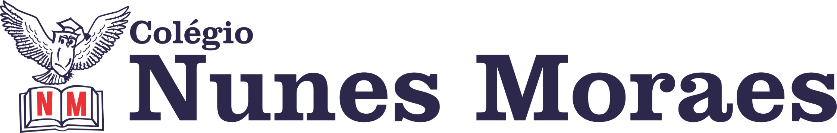 AGENDA DIÁRIA 2° ANO, 08 DE ABRIL.1ª AULA: EXTRA LINK DA AULA: https://youtu.be/yL0DxgKUQxI  Passo 01 – Procure um espaço amplo. Vista uma roupa confortável, leve e tênis.  Tenha sempre próximo uma garrafa com água.Passo 02- Precisaremos dos seguintes materiais: papel higiênico, brinquedo pequeno e duas chinelas (ou sapatos)Não se preocupe se não conseguir realizar todos os exercícios. Faça no seu ritmo.2ª AULA: GEOGRAFIA – PROVA.3ª AULA: INGLÊS Bom dia! Na aula de hoje o estudante realizará a atividade preparatória de inglês.Link: https://youtu.be/zCkDatk_BH4Enviem as fotos da atividade para o número 991839273.4ª AULA: MATEMÁTICAObjeto de Conhecimento: Características das figuras planas. Aprendizagens Essenciais: Identificar, em ilustrações figuras geométricas planas em diferentes posições, nomeando-as adequadamente. Comparar figuras planas estabelecendo semelhanças e diferenças. LINK DA AULA: https://youtu.be/W3omi1a888o Capítulo 5: Um mundo de formas. Atividade e explicação: página 127. Forte abraço!